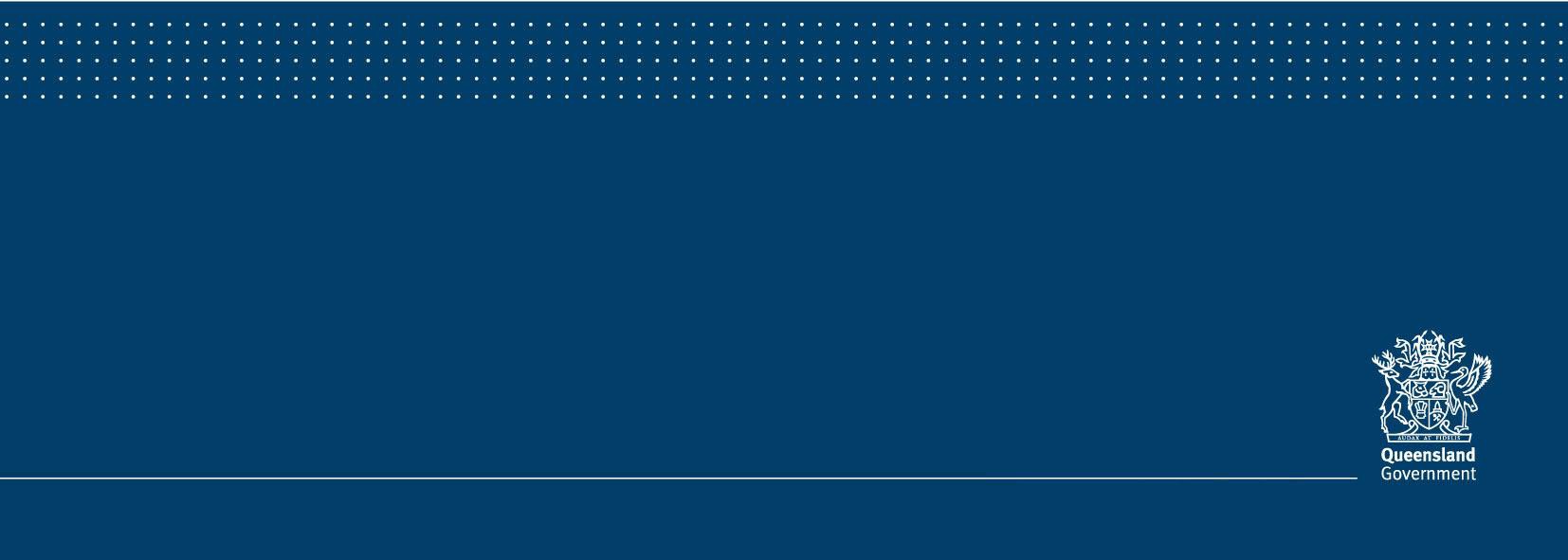 Housing Services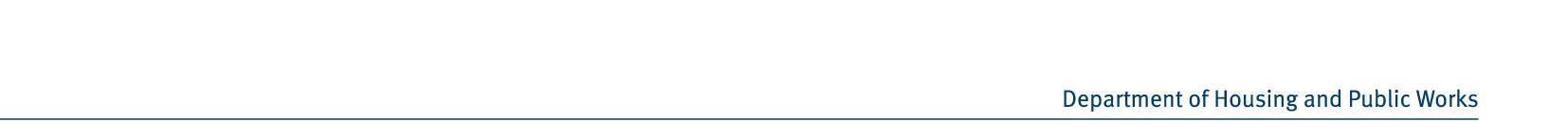 Human Services Quality FrameworkContinuous Improvement Plan Template for Specialist Homelessness Service ProvidersTable of contentsIntroductionThis continuous improvement plan template is designed to assist organisations record and monitor actions for improvement identified through a self-assessment against the Human Services Quality Standards (the standards). It includes a coversheet and checklist for submitting your plan to the department, where required.The template should be used in conjunction with its two companion resources (available at www.hpw.qld.gov.au/Housing/Homelessness):Human Services Quality Framework: Self-assessment and Continuous Improvement Guidewhich explains the self-assessment and continuous improvement cycleHuman Services Quality Framework: Self-assessment Workbook.About the continuous improvement plan templateAfter completing a self-assessment, organisations should act on any identified area for improvement as soon as possible. The continuous improvement plan provides a structured way to:record areas for improvement, such as identified gaps in systems and processes that do not meet the standardsoutline the planned actions/tasks to be undertakenallocate responsibility for improvement activities to relevant people in your organisationprioritise improvement activities based on an assessment of the impact they will have for your organisation and the people who use your servicesset realistic timeframes for the completion of tasksmonitor, measure and report on the effectiveness of the improvementsidentify further opportunities to improve the quality of services delivered to customers.Once developed and implemented, this plan provides a basis for maintaining quality through ongoing improvement. Further information about the continuous improvement cycle is available in the HSQF Quality Pathway for Service Providers information sheets available at: www.communities.qld.gov.au/hsqf.Coversheet – Continuous improvement planTemplate – Continuous Improvement planThe continuous improvement plan should reflect the ongoing effort from an organisation to improve processes and service delivery for customers. The identified items within the plan can be prioritised based on risk and addressed within a scheduled timeframe. Some examples of the information that might be included in a plan are provided in the template below. Please delete these before beginning your plan.Checklist – Continuous improvement planOrganisation nameOrganisation nameOrganisation Head Office addressOrganisation Head Office addressABNABNService detailsService detailsService/service outlet name/sService number/s or Provider Outlet IDService detailsService detailsService detailsService detailsService detailsService detailsService detailsService detailsService detailsService detailsService detailsService detailsContact details for OrganisationContact details for Organisation(Insert contact name)(Insert postal, email and phone contact details)(Insert contact name)(Insert postal, email and phone contact details)Name and position of person within the organisation who approved the continuous improvement planName and position of person within the organisation who approved the continuous improvement planSignature of above named personSignature of above named personDue date for submission of the planDue date for submission of the planDue date for review of the continuous improvement planDue date for review of the continuous improvement planPlease record below the details of the departmental contact point used to submit your continuous improvement plan and coversheet.Please record below the details of the departmental contact point used to submit your continuous improvement plan and coversheet.Please record below the details of the departmental contact point used to submit your continuous improvement plan and coversheet.Please record below the details of the departmental contact point used to submit your continuous improvement plan and coversheet.Name of lead region contact and/or contract managerEmail addressNote: If your organisation is completing a continuous improvement plan across multiple funding streams and/or regions (e.g. Disability and Community Services), please submit the required documents to only one department contact point. Please liaise with your regional contract manager to confirm the correct contact point.Note: If your organisation is completing a continuous improvement plan across multiple funding streams and/or regions (e.g. Disability and Community Services), please submit the required documents to only one department contact point. Please liaise with your regional contract manager to confirm the correct contact point.Note: If your organisation is completing a continuous improvement plan across multiple funding streams and/or regions (e.g. Disability and Community Services), please submit the required documents to only one department contact point. Please liaise with your regional contract manager to confirm the correct contact point.Note: If your organisation is completing a continuous improvement plan across multiple funding streams and/or regions (e.g. Disability and Community Services), please submit the required documents to only one department contact point. Please liaise with your regional contract manager to confirm the correct contact point.Standard indicatorRating from self- assessment and/or date identifiedIssue and improvement action requiredResponsible person to actionRequired by dateOutcome and date closedReview dateExamples 1.6Not met1 July 20152015Invite representation of people using the service to participate in the annual organisational strategic planningJohn T30 June2016Remains open – planning underway for strategic planning session in October 20151 November20151.6Met1 July 2015We would like to have an electronic feedback form on our website. Although not a priority for at least 18 months, we believe this would be a great way to get feedback from a wide range of stakeholders and would also allow people to give feedback to us anonymously.Maggie F1December 2016Remains openReassess priority in January 20161.7Partially met 1 July 2015Database of people using services needs to be password-protected.Fred P3 July2015Relevant access has been allocated and password protection installed on database 3 July 2015.Not applicable– Improvement action closed1.7Partially met 12 July 2015Test of IT system and data quality audit (schedule for one month’s time).John T12 August2015Test and audit completed 12 August2015. Review in 3 months’ time.1 November2015Partially metNew staff member registration forms have not beenFred P31 JulyRetraining completed4 January 2016Standard indicatorRating from self- assessment and/or date identifiedIssue and improvement action requiredResponsible person to actionRequired by dateOutcome and date closedReview date1.714 July 2015consistently completed (staff members are sometimes set in the system based on verbal instruction). Need to retrain relevant staff in new staff member registration (schedule for two weeks’ time).20152 July 2015. Review in 6 months’ time.4.5Not met21 July 2015Client Plan to be revised within the next three months. At present there is no evidence that the client has received the rights and responsibilities document, so we will include a check box for the client to tick and sign that they have received the document. Also add a client goals’ section so that the client can outline their goals and aspirations.Jane S20October 2015Revision of client plan completed, document updated to include tick box and ‘client goals’ section15 October 2015.1 February2016, review sample of all plans to make sure client goals and aspirations are being recorded.4.5Not met21 July 2015The organisation needs to provide information in appropriate formats to enable service users to participate and make choices about the services they receive.Fred P1September 2015Re-printing of required information in appropriate format.1 September 2015.1 March 2016ChecklistChecklistChecklistPlease ensure you have completed the following before submitting your plan to the departmentWhere can I find this?Your organisation’s details and Board or Management Committee approval of the workbookCover sheetHave all the identified actions been added to your plan from the self- assessment workbook?Self-assessment workbook/continuous improvement planHave you updated your continuous improvement plan with current activities and noted the outcome or planned completion date?Note: As the continuous improvement process is an ongoing activity, it is possible that not all improvement actions will be completed by the time the plan is submitted to the departmentHave you recorded the departmental contact point used to submit your continuous improvement plan?Your department contract manager can advise the most applicable email address to submit your plan